Text and Focus Long Term Map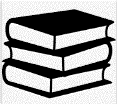 Text and Focus Long Term MapText and Focus Long Term MapText and Focus Long Term MapText and Focus Long Term MapText and Focus Long Term MapText and Focus Long Term MapReceptionJourneySettingMeetingDescriptionWishingCharacterisation  CumulativeDialogueLosingSetting Journey/CumulativeDescription of objects and animalsYear 1JourneySettingCumulativeCharacterisationJourney/Losing & FindingEndingsMagic/wishingOpeningsBeating the Monster Overcoming fearsCharacterisationQuest/Finding TaleDescriptionYear 2JourneyCharacterisationSuspense/findingAction (Suspense)Change/rags to richesDescriptionQuestCharacterisationWarningOpeningsJourneySettingsSuspense Year 3Beating the Monster/facing fearsOpenings and Endings JourneyCharacterisationChange/wishingDescriptionJourneyDialogueWarningSetting Meeting taleSuspenseYear 4Journey/escapeSettingAdventureSuspenseFairy taleCharacterisation/ DescriptionFantasyOpenings (character description)Quest/mysteryDialogueFantasySettingsYear 5Adventure/Lost/ JourneyOpenings and Endings PortalSettingsJourneyDescriptionSuspense SuspenseMeeting Tale Characterisation  DescriptionFindingSuspense Setting Opening Year 6Journey/tale of fearSuspenseFinding taleActionPortalSettingFairy tale/FantasyDescriptionPortalOpenings/EndingsSuspenseCharacterisationdialogue